УКРАЇНА       ЧЕРНІГІВСЬКА МІСЬКА РАДА     Р О З П О Р Я Д Ж Е Н Н Я31 січня 2017 року								№ 30-рПро затвердження складу робочої групи з реалізації інвестиційного проекту «Впровадження заходів з підвищення енергоефективності загальноосвітнього навчального закладу №5 та системи вуличного освітлення міста Чернігова»З метою сприяння реалізації інвестиційного проекту «Впровадження заходів з підвищення енергоефективності загальноосвітнього навчального закладу №5 та системи вуличного освітлення міста Чернігова», відповідно до пункту 20 частини 4 статті 42 Закону України «Про місцеве самоврядування в Україні»:Затвердити склад робочої групи з реалізації інвестиційного проекту «Впровадження заходів з підвищення енергоефективності загальноосвітнього навчального закладу №5 та системи вуличного освітлення міста Чернігова» (додається).Робочій групі забезпечити виконання всіх організаційно-технічних заходів, визначених проектом.Координацію діяльності робочої групи з реалізації інвестиційного проекту покласти на управління економічного розвитку міста Чернігівської міської ради (Максименко Л. В.).Контроль за виконанням розпорядження покласти на заступника міського голови Атрощенка О. А.Міський голова                                                                    В. А. Атрошенко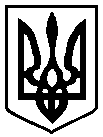  20      року          м. Чернігів № _____________